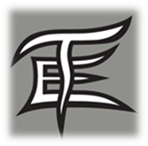 TEAM ELITE2020 PRE-SEASON WORKOUTSYouth (12U-14U) LAST CHANCE TO PREPARE FOR THE START OF THE SEASON!!!!!!!!!!We are excited to again offer these workouts this year.  These are a great follow up and continuation of winter workouts and even better preparation for the start of the Spring/Summer season for youth players (11U-14U).  We are offering sessions/workouts on hitting, fielding, pitching, and catching. These sessions are set up for high level/high rep specific position training.  They will have high coach to player ratios and group sizes will be small.  If you did not do winter workouts, it is highly recommended to do pre season or your son will be behind! These are designed for youth only and is the youth equivalent of “Spring Training” with access to the entire Team Elite staff.HITTING: 	Mechanics, drills, situational hitting, mental approachFIELDING:  	Drills, mechanics, position specificsPITCHING:  	Mechanics, arm bands/drills, long toss, bull pens, defensive work, mental aspectsCATCHING: 	Drills, defensive/fielding work, bullpens, mental aspectsPRICING8 Sessions	=	$30012 Sessions	=	$42516 Sessions	=	$50012U -- Starts January 21 and ends February 1813U -- Starts January 21 and ends February 2214U-- Starts January 21 and ends March 7Pick your own schedule of sessions and locationsCombine any sessions you want (fielding, hitting, pitching/catching, combos)SESSIONS AVAILABLEHITTING:Winder:				 Northgate & Sprayberry:		Centennial:Tuesday 	6:00 – 7:30		Monday	7:30 – 9:00	Tuesday	8:00 - 9:30	Thursday	6:00 – 7:30		Wednesday	7:30 – 9:00	Thursday	8:00 – 9:30		FIELDING:Winder:					Northgate:			Centennial:Thursday	7:30 – 9:00		Wednesday 	6:00 - 7:30	Thursday	6:30 – 8:00PITCHING / CATCHING:Winder:					Northgate:			Centennial:Tuesday	7:30 – 9:00		Monday	6:00 - 7:30	Tuesday	6:30 - 8:00			COMBO: (Pitching/Catching + Hitting)Winder:					Northgate			Centennial:Saturday	9:00 – 11:00		Saturday 	10:00-12:00	Saturday	9:00 – 11:00	(includes fielding at Northgate)COMBO: (Fielding + Hitting)Winder:					Sprayberry			Centennial:Saturday	11:00 – 1:00		Saturday 	3:00-5:00	Saturday	11:00 – 1:00					(includes fielding at Sprayberry)REGISTRATIONRegister online at PRESEASON REGISTRATIONFirst:  If you have an account, just log in and go to the pre-season workout link to register. If you don’t have an account, create your account then log in and go to the pre-season link to register.Follow the instructions and choose age group, position, fill out info, choose package, pay, choose dates, and close out.CAN CHOOSE HITTING, PITCHING/CATCHING OR FIELDING, ANY COMBO OR ALL THREENO DATES ARE SAVED UNTIL PAIDOnce all is completed online, you will receive your receipt and confirmation of the dates and package (s) chosen.